ПОЯСНЮВАЛЬНА ЗАПИСКА№ ПЗН-65197 від 09.04.2024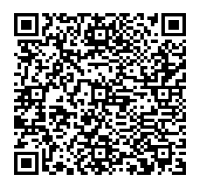 до проєкту рішення Київської міської ради:Про поновлення товариству з обмеженою відповідальністю «ДНІПРОВОДСЬКА» договору оренди земельної ділянки                   від 06 квітня 2000 року № 78-6-00007 для експлуатації та обслуговування магазину № 1114 на вул. Дніпроводській, 8                           в Оболонському районі  м. КиєваЮридична особа:2. Відомості про земельну ділянку (кадастровий № 8000000000:78:311:0001).* Наведені розрахунки НГО не є остаточними і будуть уточнені відповідно до вимог законодавства при оформленні права на земельну ділянку.3. Обґрунтування прийняття рішення.Розглянувши звернення зацікавленої особи, відповідно до Земельного кодексу України, Закону України «Про оренду землі» та Порядку набуття прав на землю із земель комунальноївласності у місті Києві, затвердженого рішенням Київської міської ради від 20.04.2017                            № 241/2463, Департаментом земельних ресурсів виконавчого органу Київської міської ради (Київської міської державної адміністрації) розроблено цей проєкт рішення.4. Мета прийняття рішення.Метою прийняття рішення є забезпечення реалізації встановленого Земельним кодексом України права особи на оформлення права користування на землю.5. Особливі характеристики ділянки.6. Стан нормативно-правової бази у даній сфері правового регулювання.Загальні засади та порядок поновлення договорів оренди земельних ділянок  визначено Законом України «Про оренду землі» і Порядком набуття прав на землю із земель комунальної власності у місті Києві, затвердженим рішенням Київської міської ради від 20.04.2017 № 241/2463.Проєкт рішення не містить інформацію з обмеженим доступом у розумінні статті 6 Закону України «Про доступ до публічної інформації».Проєкт рішення не стосується прав і соціальної захищеності осіб з інвалідністю та не матиме впливу на життєдіяльність цієї категорії.7. Фінансово-економічне обґрунтування.Реалізація рішення не потребує додаткових витрат міського бюджету.Відповідно до Податкового кодексу України та рішення Київської міської ради                              від 14.12.2023 № 7531/7572 «Про бюджет міста Києва на 2024 рік» орієнтовний розмір річної орендної плати складатиме:  230 811 грн 55 коп. (5%).8. Прогноз соціально-економічних та інших наслідків прийняття рішення.Наслідками прийняття розробленого проєкту рішення стане реалізація зацікавленою особою своїх прав щодо оформлення права користування земельною ділянкою.Доповідач: директор Департаменту земельних ресурсів Валентина ПЕЛИХ Назва	ТОВАРИСТВО З ОБМЕЖЕНОЮ ВІДПОВІДАЛЬНІСТЮ «ДНІПРОВОДСЬКА» (ЄДРПОУ 45103160) (далі – Товариство)  Перелік засновників (учасників) юридичної   особиБУМБУРАС ПАНТЕЛІСАдреса засновника: Україна, 73486, Херсонська обл., Херсонський р-н, селище міського типу АнтонівкаРозмір внеску до статутного фонду: 1 111 111,00 грнЧастка (%): 100,00 Кінцевий бенефіціарний   власник (контролер)БУМБУРАС ПАНТЕЛІС
Україна, 73486, Херсонська обл., Херсонський р-н, селище міського типу АнтонівкаТип бенефіціарного володіння: Прямий вирішальний впливВідсоток частки статутного капіталу в юридичній особі або відсоток права голосу в юридичній особі: 100 Клопотаннявід 06.03.2024 № 08/8468 (справа № 599905760) Місце розташування (адреса)м. Київ, вул. Дніпроводська, 8 у Оболонському районі Площа0,1304 га Вид та термін  користуванняоренда на 10 років (поновлення)Цільове призначеннядля експлуатації та обслуговування магазину № 1114 Нормативна грошова   оцінка  (за попереднім розрахунком*) 4 616 230 грн 99 коп. Наявність будівель і   споруд на ділянці:Забудована.На земельній ділянці розміщується декілька будівель у занедбаному стані. Ділянка частково огороджена парканом. У межах ділянки встановлена вишка мобільного зв’язку та ростуть поодинокі дерева (акт обстеження земельної ділянки від 08.04.2024 № ДК/86-АО/2024).Відповідно до інформації з Державного реєстру речових прав на нерухоме майно Товариству на праві приватної власності належать об’єкти нерухомого майна:- громадський будинок з господарськими (допоміжними) будівлями та спорудами загальною площею 114 кв. м (реєстраційний номер об’єкта нерухомого майна 2303981280000, номер відомостей про речове право: 48519482 від 23.11.2022);- нежитлова будівля - магазин, загальною площею 476,1 кв. м (реєстраційний номер об’єкта нерухомого майна 2128245380000, номер відомостей про речове право: 48519284 від 23.11.2022). Наявність ДПТ:Детальний план території відсутній. Функціональне   призначення згідно з Генпланом:Територія вулиць та доріг та частково території житлової забудови багатоповерхової (існуючі). Правовий режим:Земельна ділянка перебуває у комунальній власності територіальної громади міста Києва. Згідно з відомостями Державного земельного кадастру: категорія земель - землі житлової та громадської забудови; код виду цільового призначення – не визначено. Розташування в зеленій   зоні:Відповідно до Генерального плану міста Києва та проекту планування його приміської зони на період до 2020 року, затвердженого рішенням Київської міської ради від 28.03.2002 № 370/1804, земельна ділянка за функціональним призначенням  не відноситься до територій зелених насаджень.Інші особливості:Земельна ділянка відповідно до рішення Київської міської ради від 22.04.1999 № 212/313 надана в тимчасове довгострокове користування на умовах оренди строком на 24 роки закритому акціонерному товариству «ТАЙГА-95» для експлуатації та обслуговування магазину № 1114 (договір оренди земельної ділянки від 06.04.2000 № 78-6-00007).Термін оренди за договором до  06.04.2024.Відповідно до відомостей з Державного реєстру речових прав на нерухоме майно право оренди на цю земельну ділянку 30.03.2023 перейшло до  Товариства.Згідно з листами  ГУ ДПС у м. Києві від 27.02.2024                              № 5923/5/26-15-13-01-05 та від 19.03.2024 № 7623/5/26-15-13-01-05 станом на 01.03.2024 Товариство до переліку суб’єктів, які мають податковий борг до місцевого бюджету, не включено.Зважаючи на положення статей 9, 122 Земельного кодексу України та пункту 34 частини першої статті 26 Закону України «Про місцеве самоврядування в Україні» (щодо обов’язковості розгляду питань землекористування на пленарних засіданнях) вказаний проєкт рішення направляється для подальшого розгляду Київською міською радою.Директор Департаменту земельних ресурсівВалентина ПЕЛИХ